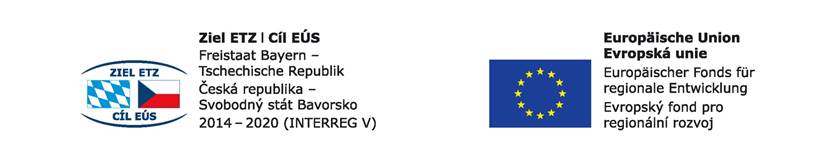 Číslo projektu:  71Název projektu: Budoucnost utváříme společně – kulturní a profesní výměny v regionu Sušice – ChamProjektnummer: 71Projektname: Zukunft gemeinsam gestalten – kultureller und beruflicher Austausch in der Region Sušice-ChamPracovní workshop pro učitele v SušiciArbeitsworkshop für Lehrer in Sušice28. – 29.5.2019Příprava Procvičování :Lektor používá fráze a obraty v českém i německém jazyce, učitelé se snaží reprodukovat,  bavorští učitelé česky, čeští učitelé německy.     Cestovní ruch – der Tourismus      Cestovat - reisendovolená – der Urlaub, die Ferien, die Erholung	       aktivní rekreace – aktive Erholung         			                                                           pasivní rekreace – passive Erholungdovolená u moře – die Urlaub am Meermoře – das Meer, die Seepláž – der Meeresstrand		písek -   der Meeressandpobřeží – die Meeresküstemořský vzduch – die Meeresluftvlna – die Meereswelteopalovat se – sonnenbadenplavat – schwimmenostrov, poloostrov – die Insel, die Halbinselpotápět se – tauchenloď – das Shiffplachetnice – die Segelbootdovolená na horách – die Urlaub in den Bergenpohoří – das Gebirgehorské jezero – der Bergseehorská cesta – der Gebirgsweglavina – die Lawine, lavinové nebezpečí –die Lawinengefahrvodopád – der Wasserfallhorolezectví – das Bergseigenlyžovat – skifahrensjezdové lyžování – der Abfahrtlauf, skifahrenběh na lyžích – der Skifauf, skilaufenlanovka – der Seilbahnvlek – der Skiliftlouka – der Wiesepastvina – der Weideskot – die Rinder, pást se – grasenturistika – der Touristikpěší turistika – das Wanderncykloturistika – das Radwandernboty – die Wanderschuhebatoh – der Wanderrucksackmapa – die Landkartespací pytel – der Schlafsackturistická chata – die Schutzhüttestan – das Zeltjízda na koni – das Reiten, jet na koni – das Pferd reitenv hotelové recepci – an der Hotelrezeptiondoprava – der VerkehrNásleduje pracovní list:Číslo projektu:  71Název projektu: Budoucnost utváříme společně – kulturní a profesní výměny v regionu Sušice – ChamProjektnummer: 71Projektname: Zukunft gemeinsam gestalten – kultureller und beruflicher Austausch in der Region Sušice-ChamPracovní workshop pro učitele v Sušice      Arbeitsworkshop für Lehrer in Sušice22. – 23.5. 2018Pracovní list – ArbeitsblattPráce ve skupinkách – rozhovory v česko-německých skupinách s využitím nabídnuté slovní zásoby a obrázků.Arbeit in Gruppen - Interviews in tschechisch deutschen Gruppen mit dem angebotenen Vokabular und Bildern.Jak trávíš dovolenou, jaké aktivity preferuješ ?      Wie verbringst du deine Ferien, welche Aktivitäten bevorzugst du?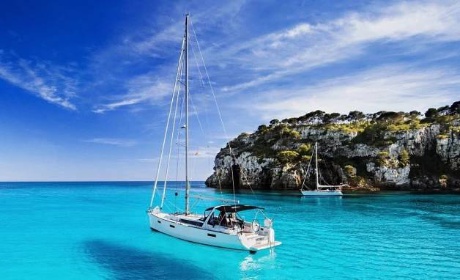 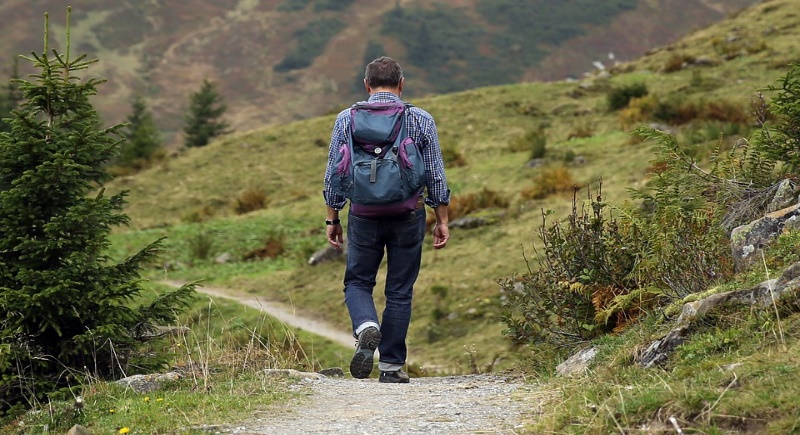 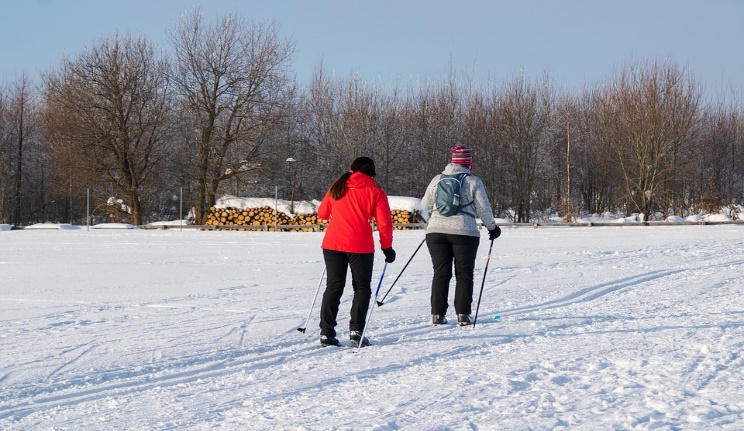 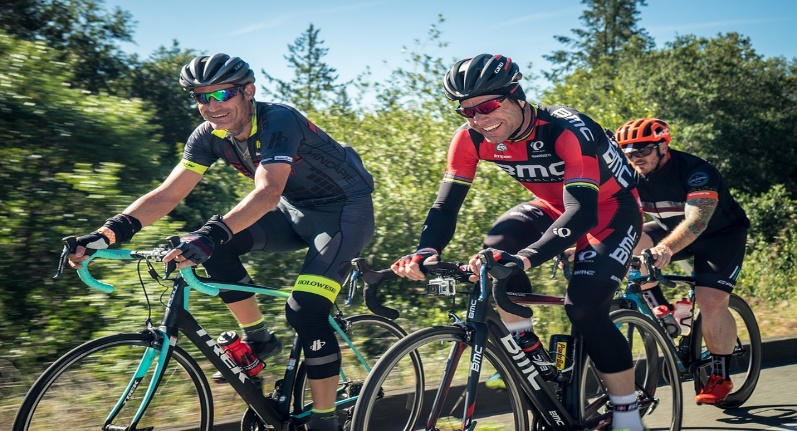 V hotelové recepci  -  an der HotelrezeptionRozhovor hosta a recepčního - Interview mit dem Gast und der RezeptionistinHost požaduje pokoj pro 3 osoby na dvě noci,  požaduje snídani a večeři, má zájem o kulturní dění   v okolí a zajímavé pamětihodnosti. V den odjezdu potřebuje vzdudit v 5 hodin a objednat taxi na letiště.Der Gast benötigt für zwei Nächte ein Zimmer für 3 Personen, er benötigt Frühstück und Abendessen. Der Gast interessiert sich für kulturelle Veranstaltungen in der Umgebung und für interessante Sehenswürdigkeiten. Gäste am Abreisetag möchten um 5 Uhr morgens aufwachen und ein Taxi zum Flughafen buchen.pokoj je obsazen. - Zimmer ist belegt		přistýlka – die Zusatzbet	snídaně je v ceně - Frühstück ist inbegriffen		polopenze – die Halbpensionkoncert– das Konzert, 				divadelní představení – dieTheateraufführungmuzeum – das Museum				hrad, zámek – der Burg, das Schlossvzbudit .-  aufwecken					objednat, zavolat taxi - um ein Taxi zu bestellender Gast (host) :……………………………………………………………………………………………….der Rezeptionist (recepční : …………………………………………………………………………………der Gast (host) :……………………………………………………………………………………………….der Rezeptionist (recepční : …………………………………………………………………………………der Gast (host) :……………………………………………………………………………………………….der Rezeptionist (recepční : …………………………………………………………………………………der Gast (host) :……………………………………………………………………………………………….der Rezeptionist (recepční : …………………………………………………………………………………der Gast (host) :……………………………………………………………………………………………….der Rezeptionist (recepční : …………………………………………………………………………………der Gast (host) :……………………………………………………………………………………………….der Rezeptionist (recepční : …………………………………………………………………………………...Na nádraží - am BahnhofZeptejte se na spojení, na cenu jízdenky, na přestupy, na čas odjezdu, případně na cestu z nádraží do centra.Fragen Sie nach der Verbindung, dem Preis des Tickets, der Umsteigen, der Abfahrtszeit oder der Fahrt vom Bahnhof zum Zentrum.nástupiště – der Bahnsteig, das Perron	            rychlík - der Schnellzugmístenka – die Platzkarte				zpoždění – die Verspätungzpáteční jízdenka – die Rückfahrkarte		zavazadlo – das Gepäckjídelní vůz – der Speisewagen			lůžkový vůz – der Schlafwagen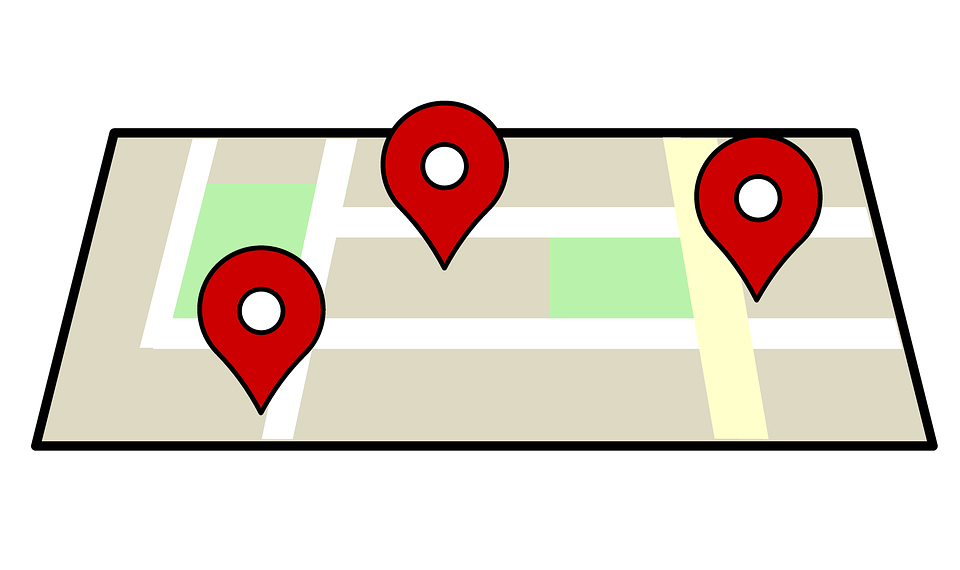 Sind noch Zimmer frei?Máte volný pokoj?Wieviel kostet ein Einzelzimmer/Doppelzimmer?Kolik stojí pokoj pro jednoho/dva?Ich bleibe ... NächteZůstanu ... nocíIst Frühstück/Abendessen inklusive?Je v ceně snídaně/večeře?Können Sie mich um ... Uhr wecken?Můžete mě vzbudit v ... ?Ich möchte auschecken.Chci se odhlásitWas kostet ein Ticket nach ...?Kolik stojí jízdenka do ... ?Bitte eine Fahrkarte nach ....Jízdenku do ..., prosím.Wohin fährt dieser Zug/Bus?Kam jede tento vlak/autobus?Hält dieser Zug/Bus in/bei...?Zastavuje tento vlak/autobus v ... ?Wann fährt der Zug/Bus nach ... ab?Kdy odjíždí vlak/autobus do ... ?Bitte bringen Sie mich zum/zur/nach _____Odvezte mě do …., prosímWie viel kostet es bis zum/zur/nach _____?Kolik to stojí do …. ?Wie komme ich zum/zur ... ?Jak se dostanu do ... ?Können Sie mir das auf der Karte zeigen?Můžete mi to ukázat na mapě?Ich möchte ein Auto mietenChci si pronajmout autoDie nächste Haltestelle ist ...Další zastávka je …